Coupon pour Inscription(s) à la sortie « paroissiales » pour toute l’Unité pastorale dimanche 4 juin 2023A RETOURNER AU SECRÉTARIAT DE LA PAROISSE DE ST-ANTOINE DE PADOUE – 17 RUE SCHAUB – 1202 GENEVE ou par mail : st-antoine@cath-ge.ch 
(merci d’envoyer votre inscription remplie et signée d’ici le jeudi 4 mai 2023)Veuillez indiquer le nom et prénom de toutes les personnes à inscrireNOM 			Prénom 	Téléphone – maison				mobile - 			Autre(s) personne(s) qui s’inscrit(s’inscrivent) au moyen de ce bulletin : NOM 			Prénom 	Téléphone – maison				mobile 	NOM			Prénom 	Téléphone – maison				mobile - 	NOM			Prénom 	Téléphone – maison				mobile - 		Total place(s) adulte(s) 			Signature : 	Total place(s) enfant(s) 	  Je paye 		CHF par BVR  au plus tard le jeudi 11 mai 2023.  Je joins à cette inscription la somme de CHF		 pour cette sortie(à remettre au secrétariat les mardis de 8h15 à 12h30 et les jeudis de 11h30 à 14h00). 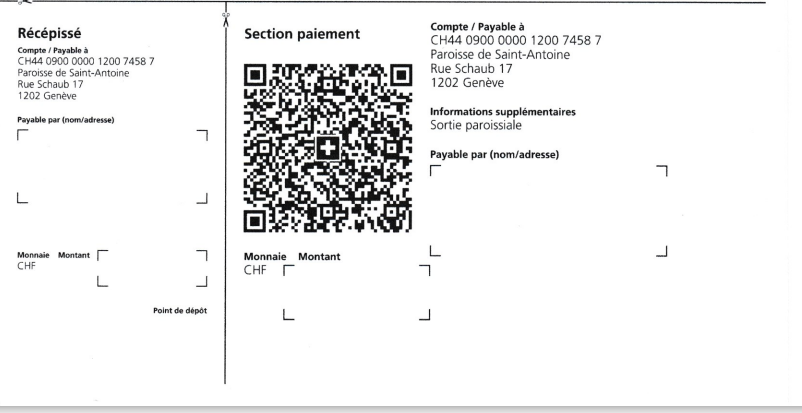 